INSTITUTO DE EDUCAÇÃO INFANTIL E JUVENIL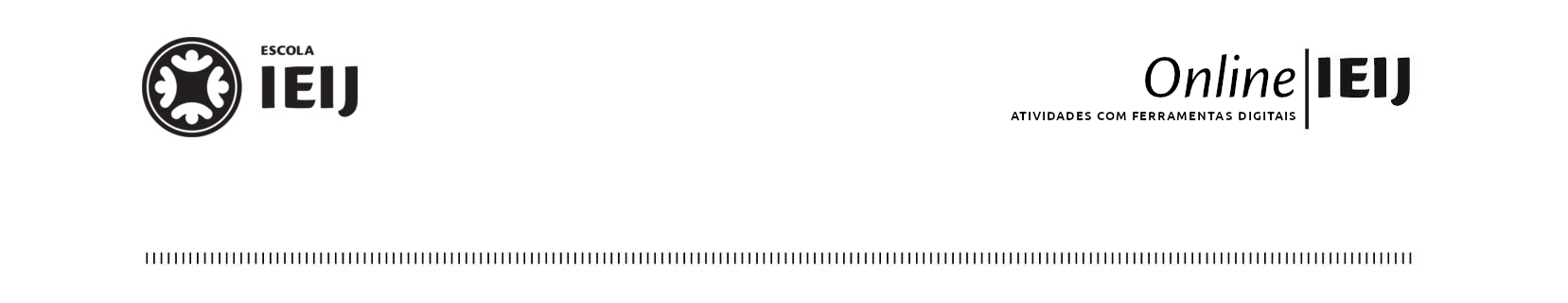 OUTONO, 2020.  LONDRINA, 1  DE  ABRIL.NOME: _________________________________________TURMA: 1º ANOPORTUGUÊS 1º DE ABRIL É O DIA DA MENTIRA - UMA BRINCADEIRA POPULAR VAMOS BRINCAR!ESCREVA “ É  1º DE ABRIL”  NAS ETIQUETAS ONDE SE  CONTA UMA MENTIRA.AGORA É SUA VEZ!CONTE UMA MENTIRA :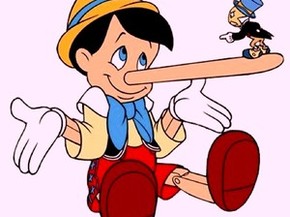 